Model sponsorovereenkomst2023-2026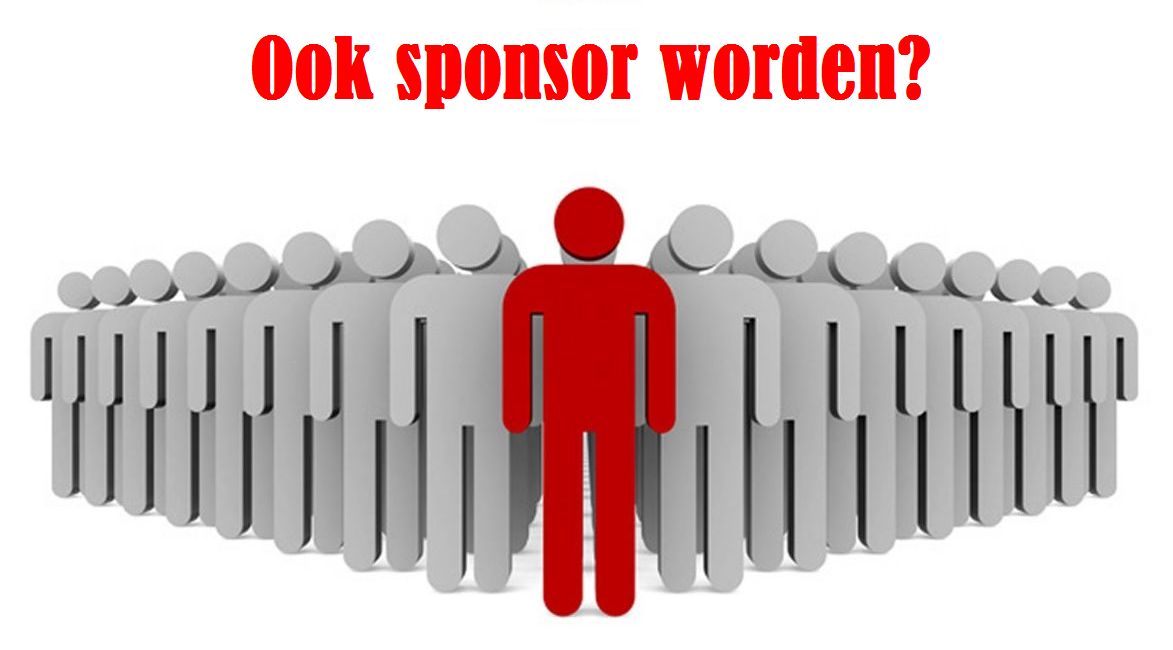 ©Panta Rhei, stichting voor r.k., openbaar en algemeen bijzonder primair onderwijs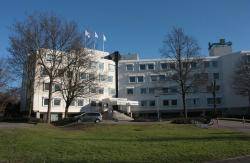 Bestuursbureau Panta RheiBezoekadres: Overgoo 13, 2266 JZ  LeidschendamPostadres: Postbus 103, 2270 AC Voorburginfo@stichtingpantarhei.nl www.stichtingpantarhei.nlVoorwoordIn Nederland verzorgt de overheid de reguliere bekostiging van scholen. Zij worden zo in staat gesteld de wettelijk opgedragen kernactiviteiten uit te voeren. Een school kan daarnaast extra activiteiten organiseren voor haar leerlingen. Voor een school kan het dan aantrekkelijk zijn een extra inkomstenbron te hebben in de vorm van één of meerdere sponsors zodat de kosten die extra activiteiten met zich meebrengen gedekt kunnen worden.Het aantrekken van sponsors door scholen kan risico’s met zich meebrengen voor de inhoud, continuïteit en onafhankelijkheid van het onderwijs. Om scholen te stimuleren zorgvuldig om te gaan met sponsoring is daarom in 1997 een Convenant Sponsoring opgesteld door het ministerie van Onderwijs, Cultuur en Wetenschap en diverse onderwijs- en belangenorganisaties. Dit convenant is in  aangescherpte vorm gecontinueerd tot 2007, vervolgens tot 2013, tot 2019, en nu tot 2022.Met de convenantpartners is een gezamenlijke communicatiestrategie opgesteld om meer bekendheid te geven aan de regelgeving rondom sponsoring. Deze modelsponsorovereenkomst is naar aanleiding hiervan tot stand gekomen en dient ertoe bij te dragen dat scholen zich houden aan de gedragscodes die in het Convenant zijn vastgelegd en de wettelijke voorschriften die in de Wet op het primair onderwijs (WPO) en de Wet Medezeggenschap op Scholen (WMS) zijn vastgelegd.Panta Rhei, stichting voor r.k., openbaar en algemeen bijzonder primair onderwijs (in het vervolg: Panta Rhei) neemt de modelovereenkomst integraal over. Vooraf kan nog worden opgemerkt dat leveringen zonder tegenprestaties niet onder de overeenkomst vallen (bijvoorbeeld een ouder levert computers die bij haar bedrijf zijn afgeschreven maar nog prima te gebruiken zijn in school. Voor de levering wordt geen tegenprestatie gevraagd).Mr. Harry van de KantCollege van BestuurMODEL SPONSOROVEREENKOMSTONDERGETEKENDEN:1..............................................................................................................................................................., gevestigd te ......................, te dezen rechtsgeldig vertegenwoordigd door………....................................-hierna te noemen: “de school”-2................................................................................................................................................................, gevestigd te ......................, en ingeschreven bij de Kamer van Koophandel en Fabrieken te .................. onder nummer ......................., te dezen rechtsgeldig vertegenwoordigd door .............................................-hierna te noemen: “de sponsor”-OVERWEGENDE DAT:de school voor de uitvoering van haar taken wordt bekostigd door de rijksoverheid, en de mogelijkheid heeft om met betrekking tot het uitvoeren van extra activiteiten sponsor-overeenkomsten te sluiten;de school verklaart dat zij voor het sluiten van sponsorovereenkomsten inspraak van en informatievoorziening aan alle betrokkenen garandeert, conform het gestelde in de Wet op het Primair Onderwijs en de Wet Medezeggenschap op Scholen;de sponsor bereid is de school voor de uitvoering van de onder a genoemde extra activiteiten financieel en/of anderszins te ondersteunen, en zich in het kader van de hiervoor genoemde activiteiten van de school op enigerlei wijze, direct of indirect, wil profileren;Het onder c. genoemde verenigbaar moet zijn met de pedagogische en onderwijskundige taak en doelstelling van de school en niet de objectiviteit, de geloofwaardigheid, de betrouwbaarheid en de onafhankelijkheid van het onderwijs, de school en de daarbij betrokkenen aantasten. Evenmin mag de sponsoring de onderwijsinhoud beïnvloeden, dan wel in strijd zijn met het onderwijsaanbod en de door de school aan het onderwijs gestelde kwalitatieve eisen;maatschappelijke betrokkenheid bij de school voor de sponsor drijfveer is deze overeenkomst aan te gaan;VERKLAREN ALS VOLGT TE ZIJN OVEREENGEKOMEN:Artikel 1Op deze overeenkomst is van toepassing het “Convenant scholen voor primair en voortgezet onderwijs en sponsoring 2020-2022”.Wederzijdse rechten en plichtenArtikel 2De sponsor verplicht zicht tot:betaling aan de school van een sponsorbedrag van €………., (exclusief omzetbelasting) per .. (invullen termijn of schrappen indien éénmalig);het beschikbaar stellen van .........................................................................;betaling van de kosten verbonden aan ………………….. (tot een maximumbedrag van €…………….. ,).Betaling c.q. ter beschikbaarstelling vindt uiterlijk plaats op .... (invullen datum of termijn na prestatie) op rekeningnummer ...................... van .................................... (indien betaling).Het beschikbaar stellen van genoemde zaken vindt ........ (invullen datum of tijdsvak) plaats. Dezezaken worden eigendom van de school/blijven eigendom van de sponsor.Artikel 3De school verleent medewerking aan de sponsor door middel van onderstaande communicatie-mogelijkheden, voor de periode van ...... (onder artikel 2, 1e lid genoemde termijn) ter bekend-making van sponsors naam, goederen en/of diensten (schrappen wat niet van toepassing is): ter beschikking stellen van publiciteitsruimte in schoolkrant, schoolgids, affiches, advertenties, programmaboekjes ... (schrappen wat niet van toepassing is of aanvullen);de toestemming om tijdens schoolactiviteiten gratis monsters en/of andere promotieartikelen uit te delen (sampling);ter beschikking stellen van ruimte voor het plaatsen van ……………………………………... (invullen);het voeren van de bedrijfs-, product- of merknaam van de sponsor op sportkleding van de school/overige roerende zaken van de school (expliciet noemen welke)/etc. (schrappen/invullen wat van toepassing is);(overige)..............................................................................................................................................Artikel 4De wijze waarop de bedrijfs-, product- of merknaam van de sponsor worden gepresenteerd, wordt vooraf met de school overeengestemd. De school heeft het recht bepaalde presentaties gemotiveerd te weigeren, indien de presentatie in strijd is met het in artikel 1 genoemde convenant, dan wel anderszins strijdig is met de goede naam of de grondslag van de school.Artikel 5De school draagt er zorg voor dat elk optreden door of namens hem in welk verband ook voldoet aan de eisen van de representativiteit. De partijen zullen zich onthouden van handelingen en/of gedragingen tengevolge waarvan de goede naam en de communicatieve belangen van de sponsor en de school kunnen worden geschaad.Artikel 6Het is de school toegestaan om gedurende de looptijd van deze overeenkomst sponsor- en/of reclameovereenkomsten met derden aan te gaan met betrekking tot de in artikel 3 genoemde communicatiemogelijkheden, zonder de schriftelijke toestemming van de sponsor.Artikel 7Het is de sponsor niet toegestaan zijn rechten uit deze overeenkomst geheel of gedeeltelijk aan derden over te dragen.Het is de school niet toegestaan zijn rechten uit deze overeenkomst geheel of gedeeltelijk over te dragen aan derden. In geval van fusie van de school (bestuurs- dan wel scholenfusie) gaan de rechten en plichten uit deze overeenkomst van rechtswege over op de rechtsopvolger van de school, behoudens de mogelijkheid van tussentijdse beëindiging als bedoeld in navolgend artikel.Einde overeenkomst:Artikel 8Deze overeenkomst wordt aangegaan voor een periode van .... jaar/maanden, ingaande op ...............en eindigende op .............. De overeenkomst eindigt door het verstrijken van de overeengekomen periode of door opzegging door één der partijen. De opzegging dient bij aangetekende brief te geschieden.Tussentijdse beëindiging is mogelijk:door beide partijen in geval de wederpartij failleert, surseance van betaling aanvraagt, dan wel ontbonden respectievelijk geliquideerd wordt;door beide partijen in geval zij op grond van gewijzigde wet- en regelgeving niet meer gerechtigd is de in deze overeenkomst genoemde activiteiten uit te voeren;in geval van (één der) partijen in redelijkheid niet kan worden gevergd deze overeenkomst te continueren, daar voortzetting van deze overeenkomst de belangen van die partij c.q. partijen ernstig zou schaden.Artikel 9Bij tussentijdse beëindiging krachtens het eerste lid, dient geen/een opzegtermijn in acht te worden genomen (van ……………………....). Tussentijdse opzegging dient te geschieden bij aangetekende brief (onder vermelding van de redenen van de beëindiging. Ingeval van tussentijdse beëindiging vindt geen restitutie plaats van het op grond van deze overeenkomst betaalde c.q. gepresteerde.Na beëindiging van deze overeenkomst, uit welke hoofde ook, zal het partijen niet langer zijn toegestaan om rechten, welke ieder aan deze overeenkomst kon ontlenen, speciaal met betrekking tot het gebruik van de naam van de wederpartij, op enigerlei wijze uit te oefenen.SlotbepalingArtikel 10Bij eventuele geschillen dan wel situaties waarin deze overeenkomst niet(s) voorziet, zullen partijen in goed overleg en in de geest van vorengenoemd convenant tot een oplossing trachten te komen.ALDUS OVEREREENGEKOMEN EN OPGEMAAKT IN TWEEVOUD D.D.....................................TE .........................__________________________________		__________________________________Naam directie school					Naam sponsorTOELICHTINGAlgemeen:Deze sponsorovereenkomst ziet met name toe op afspraken rond de artikelen 3 t/m 6 van het Convenant, artikel 10 WMS  en artikel 12 en 13 WPO.Op grond van artikel 6 van het Convenant mag de continuïteit van het onderwijs niet in gevaar komen doordat op enig moment sponsormiddelen wegvallen. Sponsormiddelen mogen daarom alleen ingezet worden voor de extra’s. De overheid zorgt voor de reguliere bekostiging van de scholen. Het uitvoeren van de aan de school wettelijk opgedragen kernactiviteiten wordt door het Rijk bekostigd.Op grond van artikel 10 sub f. WMS heeft de medezeggenschapsraad instemmingsbevoegdheid over de ‘aanvaarding van materiële bijdragen of geldelijke bijdragen (…) bedoeld en niet gebaseerd op de onderwijswetgeving indien het bevoegd gezag daarbij verplichtingen op zich neemt waarmee de leerlingen (….) zullen worden geconfronteerd’. Hieronder vallen zowel sponsoring als donaties. Daarnaast dient het bevoegd gezag in het schoolplan het beleid op te nemen ten aanzien van de aanvaarding van sponsoring (artikel 12 WPO). En tenslotte dient het bevoegd gezag ouders, verzorgers en leerlingen in de schoolgids te informeren over de wijze waarop het bevoegd gezag om gaat met bijdragen die door middel van sponsoring zijn verkregen (artikel 13 WPO).In de artikelen 3 t/m 6 van het Convenant staan duidelijke uitgangspunten omschreven die betrekking hebben op de taak, doelstelling en de positie van de scholen, de onderwijsinhoud en de continuïteit van het onderwijs.De wijze waarop de sponsor zich binnen een school profileert, direct of indirect, dient in  overeenstemming te zijn met deze uitgangspunten. Indien de tegenprestatie een reclame-uiting is, dient zij in overeenstemming te zijn met de door de Stichting Reclame Code opgestelde reclame code. Klachten met betrekking tot de inhoud van reclame-uitingen kan men inbrengen bij de Reclame Code Commissie: Stichting Reclame Code t.a.v. Reclame Code Commissie, Postbus 75684, 1070 AR Amsterdam, www.reclamecode.nlArtikelsgewijs:Artikel 1:Om te bevorderen dat alle bij de school betrokkenen op een zorgvuldige manier met sponsoring omgaan, hebben het ministerie van Onderwijs, Cultuur en Wetenschap, de onderwijsorganisaties en de andere belangenorganisaties in februari 1997 een Convenant afgesloten. Hierin staan de gedrags-regels die de gezamenlijke convenantpartners van belang achten om naast de huidige wetgeving voor sponsoring te hanteren. Het Convenant is in februari  aangescherpte vorm gecontinueerd en dit is eveneens in 2007, in 2014 en 2019 gebeurd.In het Convenant komt duidelijk naar voren wat met sponsoring bedoeld wordt, welke uitgangs-punten gehanteerd worden en wie er betrokken dienen te worden wanneer er sprake is van sponsoring.Artikel 2:In dit artikel worden de specifieke verplichtingen van de sponsor concreet omschreven. Het bedrag, het beschikbaar stellen van bepaalde zaken of betaling van bepaalde kosten kunnen in het eerste lid vastgelegd worden. Het tweede lid regelt datum en/of termijnen van betaling/ter beschikking stelling. Het derde lid regelt tot slot de eigendomsrechten van de beschikbaar gestelde zaken.Artikel 3:De verplichtingen voor de school ten opzichte van wat in artikel 2 is vastgelegd, worden in dit artikel omschreven. Een omschrijving van de communicatiemogelijkheden die de school ter beschikking stelt aan de sponsor en de periode waarin zij dit doet, dienen nauwkeurig te worden vastgelegd. Aangezien de school de sponsor het recht verleent om zich direct of indirect binnen de school of tijdens door de school georganiseerde activiteiten te profileren, ligt bij de school ook de verantwoordelijkheid om deze zaken te regelen overeenkomstig het Convenant Sponsoring en de van toepassing zijnde wetgeving.Artikel 4:Het bevoegd gezag is te allen tijde verantwoordelijk voor wat er in schoolverband plaatsvindt en is hier ook op aanspreekbaar. Dit geldt ook wanneer de sponsor zich binnen de school presenteert.Vooraf dienen school en sponsor dan ook overeenstemming te hebben bereikt over de presentatie van de sponsor. Voor een beslissing inzake sponsoring dient binnen de schoolorganisatie en tussen de school en de bij de school betrokkenen draagvlak te zijn.Artikel 5:Partijen dragen er zorg voor dat de goede naam van de sponsor en de school niet wordt aangetast.Artikel 6:De overheid zorgt voor de reguliere bekostiging van de scholen. Het uitvoeren van de aan de school wettelijk opgedragen kernactiviteiten wordt door het Rijk bekostigd. Voor een school kan het echter aantrekkelijk zijn één of meerdere sponsors te werven om zo de extra’s te kunnen bekostigen. De school kan er daarbij voor kiezen een unieke relatie aan te gaan met één sponsor.Die sponsor kan dan als enige aanspraak maken op het gebruik van het communicatiemiddel c.q. de tegenprestatie die door de school wordt aangeboden. In dat geval dient artikel 6 uit de sponsor-overeenkomst te worden geschrapt. Dit artikel ziet er namelijk op toe dat de school dezelfde tegenprestatie/hetzelfde communicatiemiddel ook aan kan bieden aan andere sponsors.Bijvoorbeeld als het gaat om advertentieruimte in de schoolgids, is het belangrijk dat de school met meerdere sponsors dezelfde overeenkomst kan sluiten zonder daarvoor overleg te hoeven voeren met de andere sponsors. In dat geval dient artikel  de overeenkomst te worden opgenomen.Indien een school met meerdere sponsors in zee gaat, is het belangrijk dat met iedere sponsor afzonderlijk een overeenkomst opgesteld wordt.Artikel 7:De rechten die voortvloeien uit afspraken die in dit contract opgesteld en door beide partijen ondertekend zijn kunnen niet worden overgedragen aan derden. Deze afspraak werkt twee kanten op: de sponsor mag niet zomaar derden gebruik laten maken van de communicatiemiddelen die de school hem via deze overeenkomst heeft aangeboden, maar de school mag ook niet zomaar middelen van de sponsor overdragen aan een andere school. Met name bij overnames, fusies en samenwerking tussen verschillende scholen kan dit artikel dus van belang zijn.Artikel 8:De duur van de overeenkomst wordt in dit artikel vastgelegd. In het eerste lid kan worden gekozen voor een tijdelijke (bijvoorbeeld één jaar) of een langdurige overeenkomst (waarbij bijvoorbeeld ieder jaar bepaalde kosten van de school worden vergoed). Bij een tijdelijke overeenkomst dienen begin- en einddatum duidelijk te worden vastgelegd. Indien er sprake is van een overeenkomst langer dan een jaar dienen termijnen en betalingsdata te worden vastgelegd.In het tweede lid kunnen ontbindende voorwaarden worden opgenomen die kunnen leiden tot tussentijdse beëindiging van het contract.